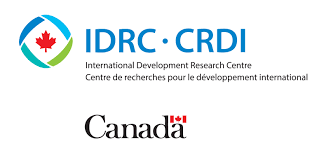 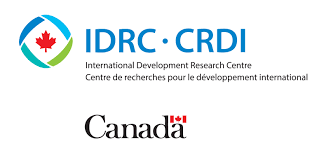 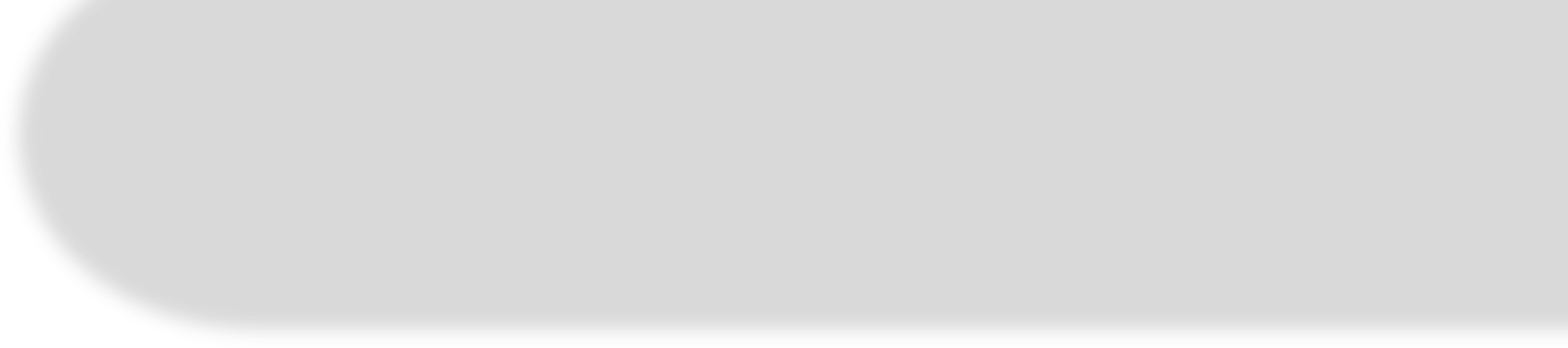 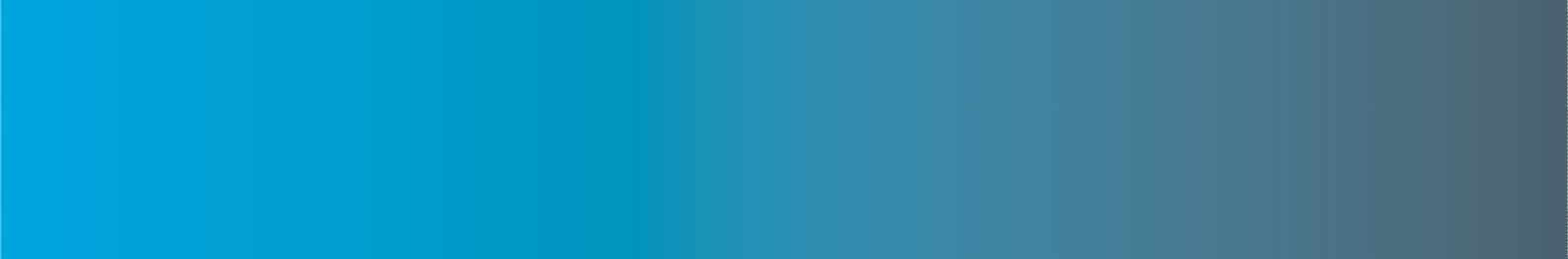 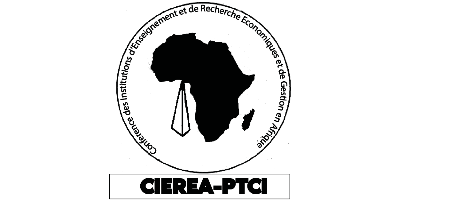 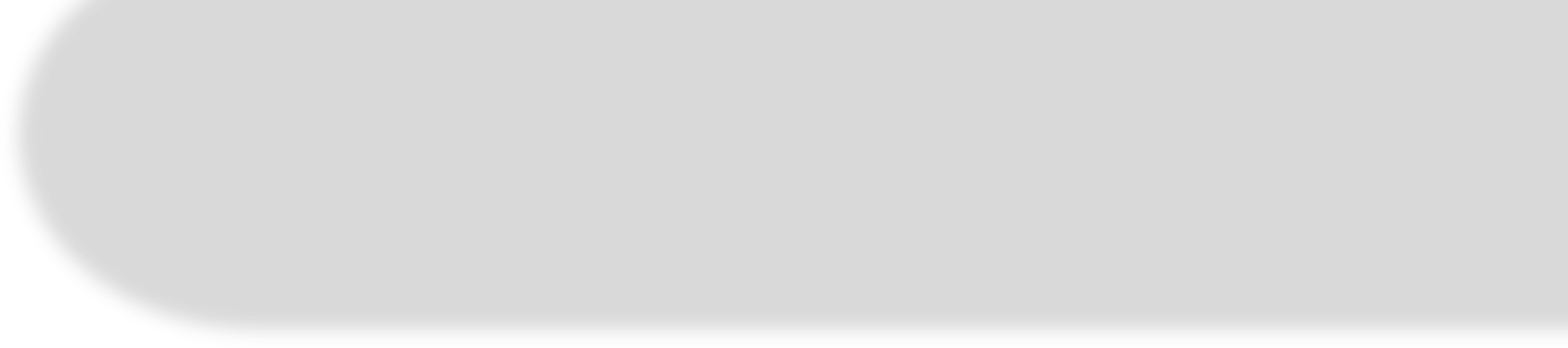 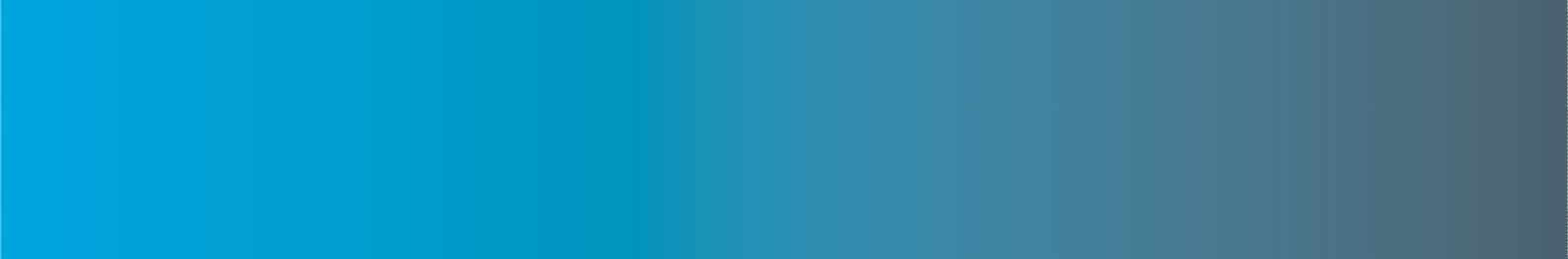 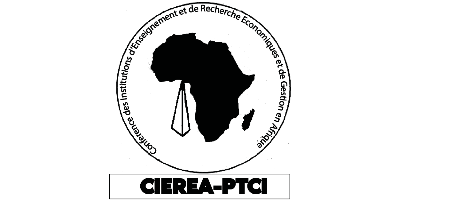 Réduire les inégalités de genre et d’accès à l’enseignement supérieur    et la recherche en sciences économiques et de gestion en Afrique francophone Cents (100) nouvelles femmes docteures en sciences économiques et de gestion pour l’Afrique Francophone à l’horizon 2025Formulaire de candidature(Troisième promotion : candidatures ouvertes du 1er Août au 30 septembre 2021) ETAT CIVIL DE LA PERSONNE CONCERNEE	Civilité : 		Madame   	 				Mademoiselle Nom : _________________________________________________________________________________________________Prénom(s) :  ____________________________________________________________________________________________Date de naissance : ______________________________________________________________________________________Lieu de Naissance : ______________________________________________________________________________________Nationalité : ____________________________________________________________________________________________AdressePays et département : ____________________________________________________________________________________N° Voie, rue, boulevard : __________________________________________________________________________________Code postal : ____________________________________ Commune/Ville __________________________________________Téléphone fixe : __________________________________ Téléphone portable _______________________________________Adresse e-mail : _________________________________________________________________________________________Situation Professionnelle	Public 	Privé 	              ONG 	          Organisme inter 	           Indépendante Autre (préciser)   __________________________________________________________________________________Personne à contacter (Nom prénoms, adresse et téléphone) ________________________________________________________2. CURSUS UNIVERSITAIRE (ce point sera renseigné à partir du baccalauréat ou diplôme équivalent)3. ENGAGEMENTJe certifie sur l’honneur l’exactitude des renseignements fournis : Oui 	      		Non 												Signature DiplômeAnnée d’obtentionMoyenneMentionEtablissement